«Новый Бор»сикт овмöдчöминсаСöвет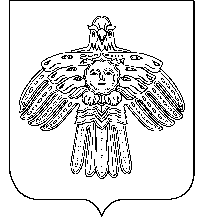 РЕШЕНИЕКЫВКÖРТÖДСоветсельского поселения«Новый Бор»от  25 декабря    2013 г.                                                                     № 3-10/5пст. Новый Бор Республика КомиО деятельности администрации сельского поселения «Новый Бор» за 2013 годЗаслушав отчет главы сельского поселения «Новый Бор» «О деятельности администрации сельского поселения «Новый Бор» за 2013 год                      Совет муниципального образования сельского                               поселения  «Новый Бор» РЕШИЛ:Утвердить отчет главы сельского поселения «Новый Бор»  «О деятельности администрации сельского поселения «Новый Бор» за 2013  год.Глава сельского поселения«Новый Бор»	                                                                           Г.Г. Идамкин